Robeson County Partnership for Children, Inc. (RCPC)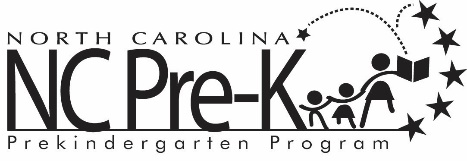 Robeson County NC Pre-K Committee MeetingFebruary 12, 2019RCPC Board RoomImmediately following the RCPC Board of Directors Meeting that begins at 12:00 PMCall to OrderApproval of Minutes Review minutes from the August 14, 2018 committee meeting.Action ItemsAnnual Review of the Robeson County NC Pre-K Policies, Procedures, and PracticesBackground:  The Committee must approve any revisions to the policies, procedures, & practices.  An annual review is conducted as a measure of best practice.Issue: There are no recommended changes at this time. Recommendation:  It is recommended that the committee consider approving the annual review of the NC Pre-K policies and procedures with no changes.       Reallocating Remaining 2018-2019 FundsBackground:  Funds allocated in the 2018-2019 plan have not been spent due to allocated slots remaining vacant.  The NC Pre-K Committee must approve a proposal for unspent direct service funds if allowed by DCDEE.Issue:  Even after increasing the Title I reimbursement rate to the maximum allowed rate, there will still be approximately $120,000 unspent in the NC Pre-K direct service budget.  In years past, DCDEE has allowed a reallocation of up to 2% of these direct service dollars.  Recommendation: It is recommended that the committee consider approving a proposal to use the unspent dollars if allowed by DCDEE.Non-Action ItemsNC Pre-K Scorecard – Rhiannon Chavis-Wanson Community Update – Rhiannon Chavis-Wanson NC Pre-K Recruitment – Rhiannon Chavis-WansonPlacement Update – Rhiannon Chavis-Wanson   ECERS Update – Rhiannon Chavis-Wanson  WH Knuckles Site Improvement Plan – Rhiannon Chavis-Wanson	Pamper, Hugs & Luvs Letter – Rhiannon Chavis-WansonYear to Date Financial Report – Lindsay Oxendine    Next Meeting Date:	The next committee meeting is scheduled for April 9, 2019 immediately following adjournment of the RCPC Board Meeting.Adjournment